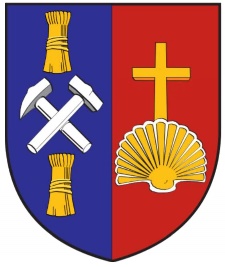 Oznámení pro občanySvoz půlených popelnic (plast a papír) stálé probíhá každé liché úterý,nyní již kolem 7 hodiny ranní.